Topical Module: Teaching Environment During the Pandemic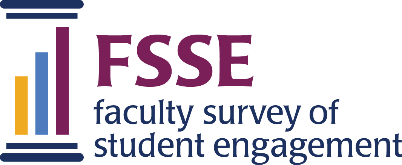 This module was designed to measure instructional staff perceptions of institutional support for instruction and meeting instructor needs. More specifically, these items collect data about faculty practice, support, needs, and motivations to improve the ways in which they support their faculty as well as promote discussion between higher education scholars working to improve inequities within the professoriate. These items complement items on the core about faculty sense of belonging and supportive environments for teaching.To what extent do you agree or disagree with the following statements about your courses this school year relative to how you taught before the COVID-19 pandemic?Response options: 6 Strongly agree, 5 Agree, 4 Slightly agree, 3 Slightly disagree, 2 Disagree, 1 Strongly disagreefCOV01a I significantly adjusted the nature of my course assignments.fCOV01b I am significantly more flexible about assignment due dates.fCOV01c I significantly adjusted the readings and required reference material.fCOV01d I significantly adjusted my approach to grading students’ work.fCOV01e I significantly increased my efforts to be connected with my students.fCOV01f I significantly lowered my expectations for students’ learning and development.fCOV01g I significantly lowered the level of academic challenge.fCOV01h I plan to use more innovative teaching approaches.fCOV01i I am learning to be a more effective teacher.As you prepared for your courses this school year, how often have you felt the following?Response options: 4 Very often, 3 Often, 2 Sometimes, 1 Rarely, 0 Never fCOV02a A sense of freedom to make my own choices.fCOV02b Confidence in my ability to do things well.fCOV02c The people I care about (students, colleagues, etc.) also care about me.fCOV02d My decisions reflect what I really want.fCOV02e I am capable at what I do.fCOV02f I am supported by the people whom I care about (students, colleagues, etc.)fCOV02g My choices express who I really am as a teacher.fCOV02h I can competently achieve my goals.fCOV02i I am close with people who are important to me (students, colleagues, etc.)fCOV02j I do what really interests me.fCOV02k I can successfully complete difficult tasks.fCOV02l I experience warm feelings with the people I spend time with (students, colleagues, etc.)To what extent do you agree or disagree with the following statements?Response options: 6 Strongly agree, 5 Agree, 4 Slightly agree, 3 Slightly disagree, 2 Disagree, 1 Strongly disagreefCOV03a My institution is responding appropriately to the COVID-19 pandemic.fCOV03b My institution is providing me the support I need to fulfill my duties as a faculty member.fCOV03c My institution is providing me the support I need to teach well.fCOV03d My institution is providing me the resources I need to support my students.fCOV03e My institution’s communications about changes to academic operations help me.fCOV03f My institution is providing students with the support they need to succeed academically.Topical Module: Teaching Environment During the Pandemic(continued)How stressed have you felt about the following due to the COVID-19 pandemic?Response options: 7 response options ranging from 1 Not at all stressed to 7 Extremely stressed fCOV04a Your teaching responsibilitiesfCOV04b Your research responsibilitiesfCOV04c Your service responsibilitiesfCOV04d Your work environment (e.g., working at home)fCOV04e Your continued employmentfCOV04f Your family responsibilitiesHow have the following changed due to the COVID-19 pandemic?Response options: 7 response options ranging from 1 Worsened a lot to 4 Stayed about the same to 7 Improved a lotfCOV05a Relationships with colleaguesfCOV05b Relationships with studentsfCOV05c Personal financesfCOV05d Family relationshipsfCOV05e Intimate relationshipsfCOV05f Physical healthfCOV05g Mental healthfCOV05h Sleeping patternsfCOV06_txt Provide one word that you would use to describe how you feel about your institution’s response to the COVID-19 pandemic. [TEXT]fCOV07_txt Provide one word that you would use to describe how you feel about the future of higher education. [TEXT]